Інтегрований урок на тему:« КРАПЕЛЬКА МАНДРУЄ»Орієнтовні дослідницькі / проблемні запитання:● Де є вода в природі?● Якою буває вода в природі? Як вона мандрує?● Навіщо потрібна вода? Що станеться, якщо її не буде?● Як берегти воду?Завдання дванадцятого тижня:1. Формувати уявлення про розподіл води на Землі.2. Навчити досліджувати деякі властивості води.3. Формувати розуміння значення води для рослин, тварин, людини.4. Виробляти навички економного використання води.5. Ознайомити учнів з відповідними творами мистецтва та медіа.6. Формувати здоров’язберігаючу компетентність.7. Навчати висловлювати свою думку, активно слухати в умовах усного спілкування, взаємодіяти з однокласниками.8. Формувати уміння використовувати малюнки, схеми для ілюстрування арифметичних дій (додавання/віднімання). Очікувані результати дванадцятого тижня:На кінець тижня учні знатимуть:● назви водойм свого краю;● властивості води (прозора, без запаху, займає форму посудини, без смаку);● як «мандрує» вода;● як економно використовувати воду;● як дбайливо ставитися до водних багатств;та вмітимуть:пояснити значення води у природі та житті людини;досліджувати деякі властивості води;розпізнавати за малюнками види водойм свого краю;описувати свої враження від почутого, побаченого;уважно слухати один одного в умовах безпосереднього спілкування;дотримуватися безпечних прийомів праці.Узагальнена таблиця І. Ранкова зустріч «Знайомство з краплиною води»1. Гра «Компліменти»-Діти, що таке «комплімент».( Відповіді дітей). За потреби пояснюю значення цього слова, наводжу  приклади.Комплімент – це особлива форма похвали, поваги, визнання або захоплення, люб'язності, приємні слова. Компліменти допомагають встановлювати добрі стосунки з іншими людьми.Учні сідають в коло, беруться за руки. Гру починає учитель. Він обертається до одного з учнів і, дивлячись йому у вічі, говорить кілька добрих слів або хвалить за щось. Учень повинен відповісти: «Дякую, мені дуже приємно!». Потім він дарує комплімент своєму сусідові і так по колу.-Що ви відчували? Чи було вам приємно? Чому люди люблять компліменти? 
ІІ. Утворення рівностей на основі знання про склад числа 92.1. Пропоную дітям під кожною хмаринкою домалювати стільки крапельок, щоб їх загальна кількість дорівнювала 9 (Додаток 1).2.2. Утворіть відповідні рівності та запишіть їх..2.3. Ознайомлення з цікавими фактами про воду. Цікаві факти про воду!Дихаючи, ти втрачаєш склянку води за добу. Людина може прожити декілька тижнів без їжі і лише декілька днів без води. Гаряча вода замерзає швидше, ніж холодна. Вода – чудовий розчинник. Якби можна було зібрати розчинене в океані золото і поділити його порівну між жителями Землі, то кожен отримав би 3 кг. Є тварини, які використовують тільки воду, що утворюється усередині їхнього організму. Проте людям цієї води недостатньо, і ми змушені споживати її додатково.Скільки води тобі потрібно на день?Це легко визначити. Дітям необхідно вживати 100 г води на 1 кг маси. Якщо твоя маса 20 кг, тобі потрібно випити 2 л води. Ця вода вміщається у 9 – 10 склянках, залежно від їх місткості.-Що вас із почутого їх здивувало?ІІІ. Бесіда «Вода – непосида»3.1. Перегляд відео матеріалу про «Мандри – краплинки».3.2. Розгляньте малюнок і обговоріть, як «мандрує» вода в природі (Додаток 2) Як «мандрує» вода в природі.3.3. Пропоную учням позначити напрям руху води за допомогою стрілок.ІV. Вправляння у написанні великої і малої букв «ве»-Потренуйтесь у написанні букви «ве». (Додаток 3)V. Руханка «Струмочок»Учні розбиваються на пари, беруться за руки. Пари шикуються одна за одною. Вибирається один ведучий, який стає в кінець колони. Діти піднімають вгору зімкнуті руки, грає весела музика, а ведучий входить в утворений «тунель». Проходячи повз дітей, він вибирає одного і стає з ним на початок колони (струмочка). Учень, який залишився без пари, стає ведучим. Він біжить в початок колони і повторює дії попереднього гравця.VІ. Гра «Де сховалась краплина?»Прикріпдюю на дошці картинки, на яких зображено хмару, дощ, річку, веселку, росу, озеро, бурульку, сніжинку, іній (Додаток 4). На окремих картках надруковані загадки і слова-відгадки. Пропоную дітям витягнути собі по одній картці, на якій є загадка.
Завдання: прочитати загадку і прикріпити картку під картинкою, яка є відгадкою. Розпізнати слово-відгадку і також прикріпити під відповідною картинкою (Додаток 5). Додаток 5. Відгадай загадкуКрила розпустила і сонечко закрила. (Хмара)Коли немає – чекають, а коли прийду – тікають. (Дощ)Не кінь, а біжить, не ліс, а шумить. (Річка)Від села аж до річки різнокольорові стрічки,Хтось розвісив їх аж сім, з ними весело усім. (Веселка)Намистиночки малі ніч згубила у траві.Вранці сонечко встало намистиночки забрало. (Роса)Хтось у лісі серед трав кругле дзеркало поклав,Можна в дзеркало дивитись, можна і води напитись. (Озеро)Попід дах серед зими всілись білі кажаниІ донизу головою продрімали до весни. (Бурульки)Наче срібні зірочки білосніжні квіточкиІз зимової хмаринки до землі летять... (Сніжинки).Взимку у садах на вітахЗаіскрились білі квіти,Хто цей диво-садівник,Що зробив такий квітник? (Іній) 
 VІІ. Підведення підсумків дняТест «Що ти знаєш про природу?»-Що корисного ви дізналися? Про що  хотіли б розказати своїм батькам? Учні розповідають про те, що їх вразило, схвилювало.ДОДАТКИДодаток 1Утворіть рівність на основі знання про склад числа 9Додаток 2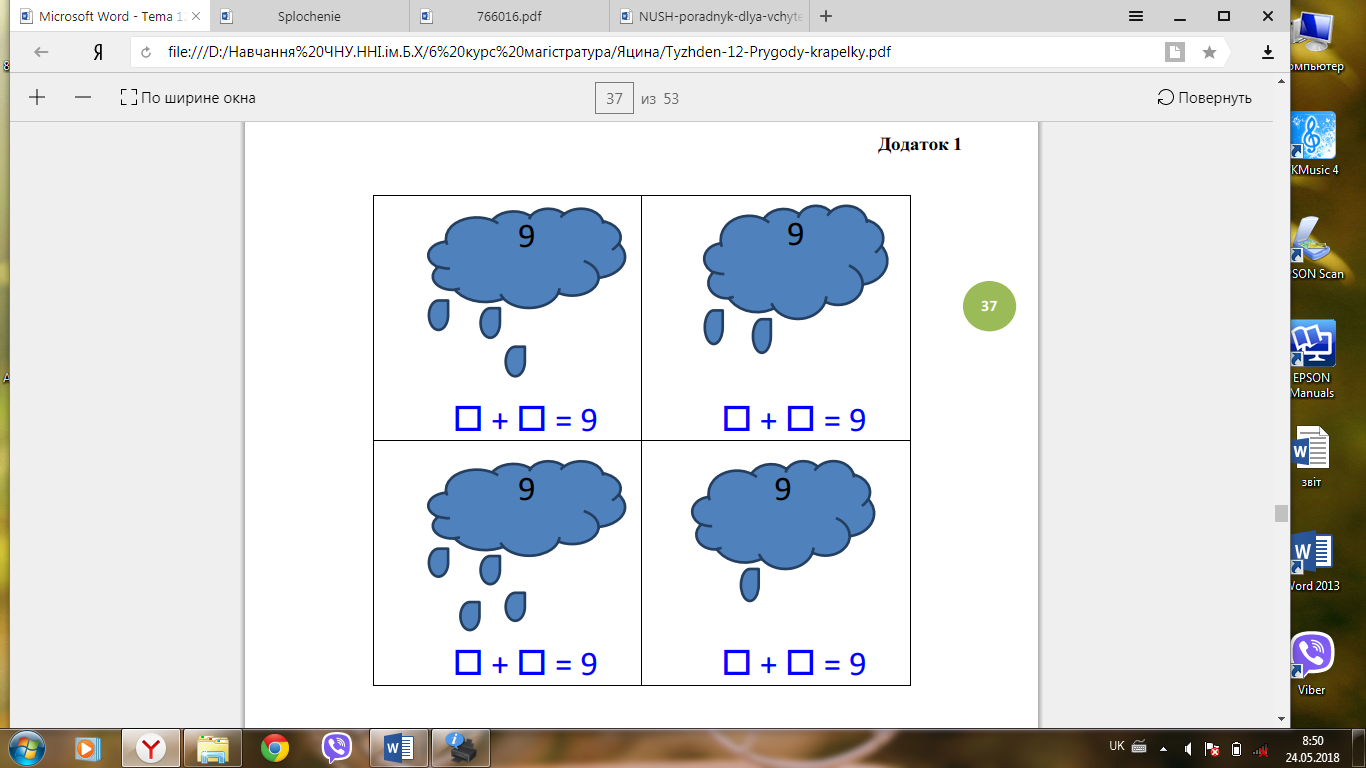 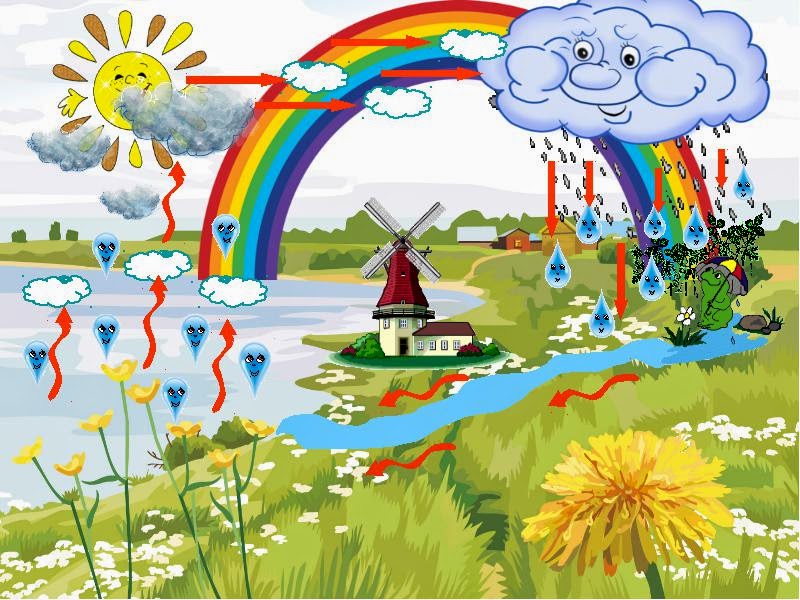 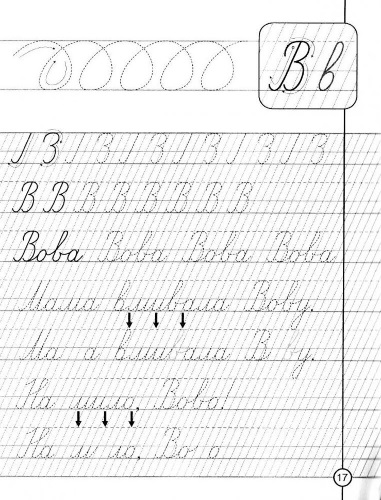 Додаток 3Додаток 4Додаток 5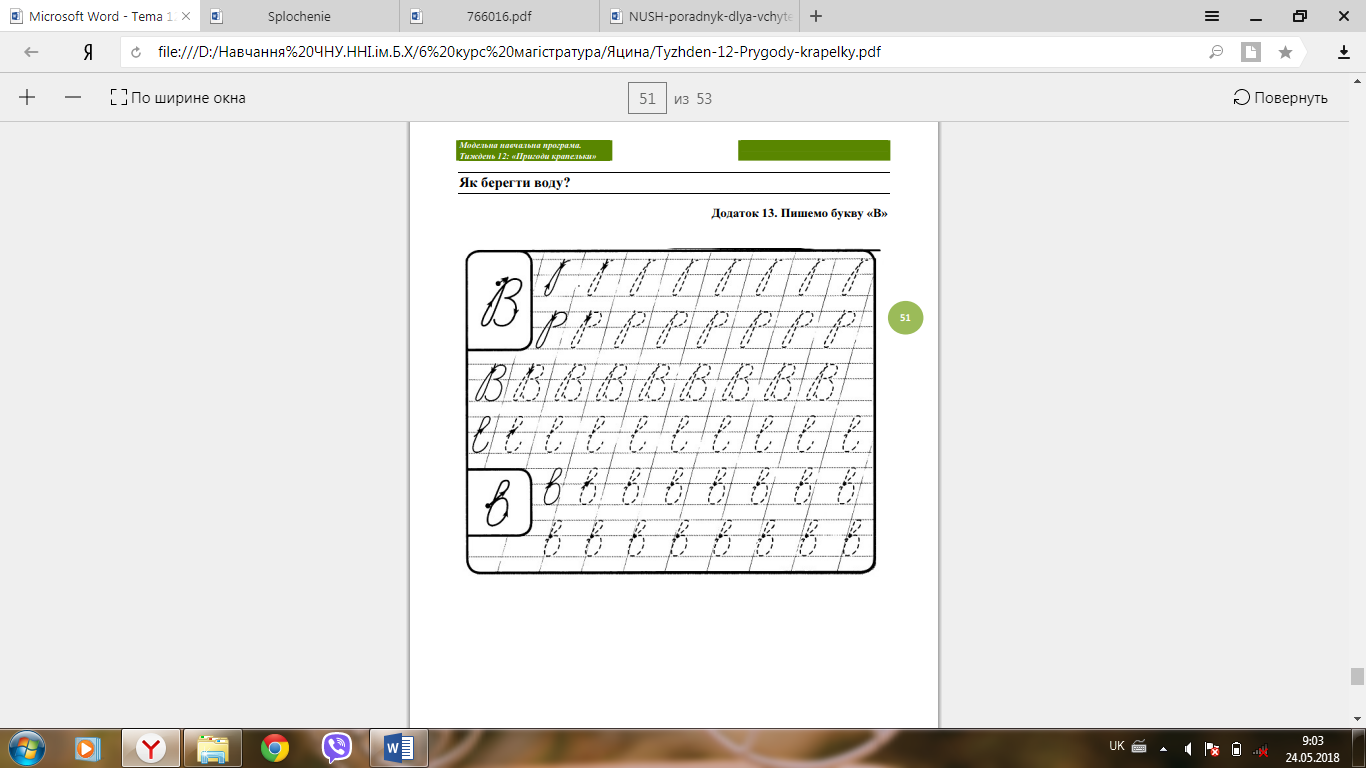 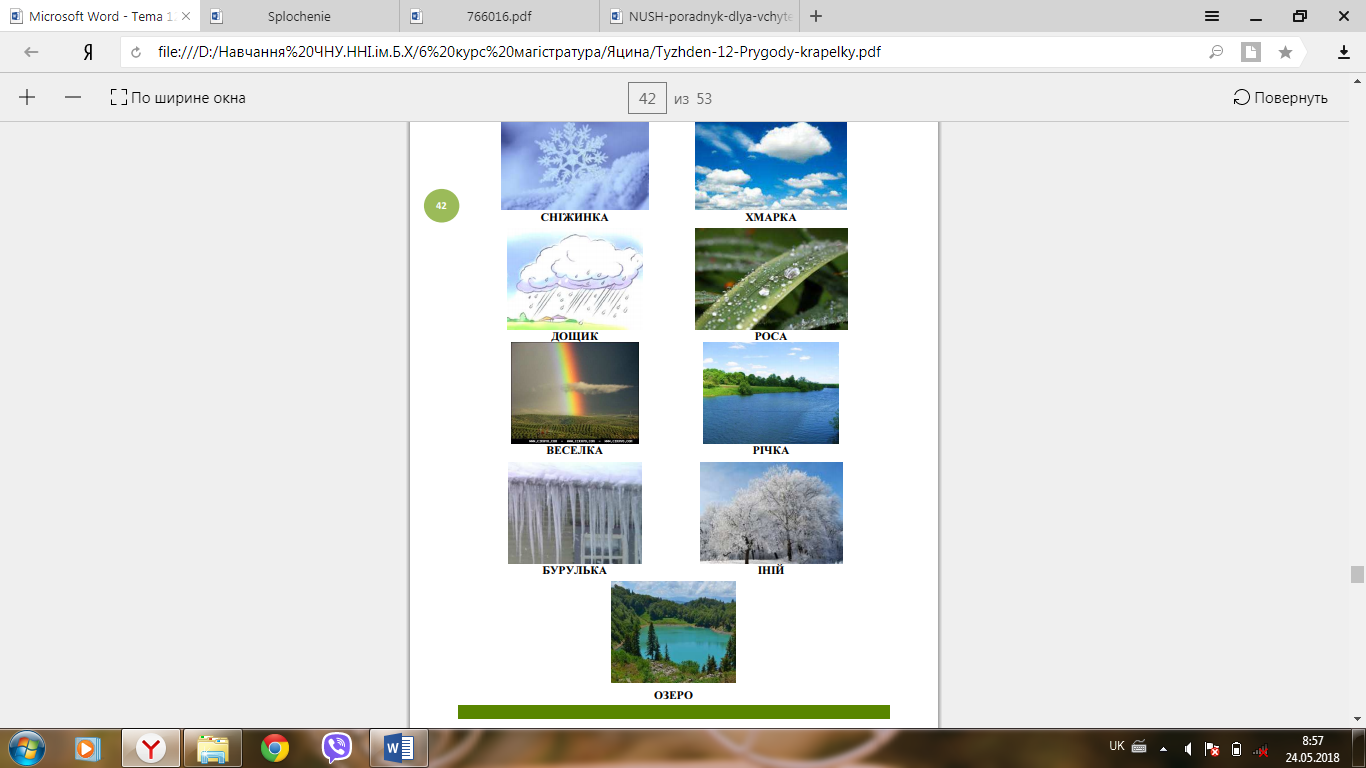 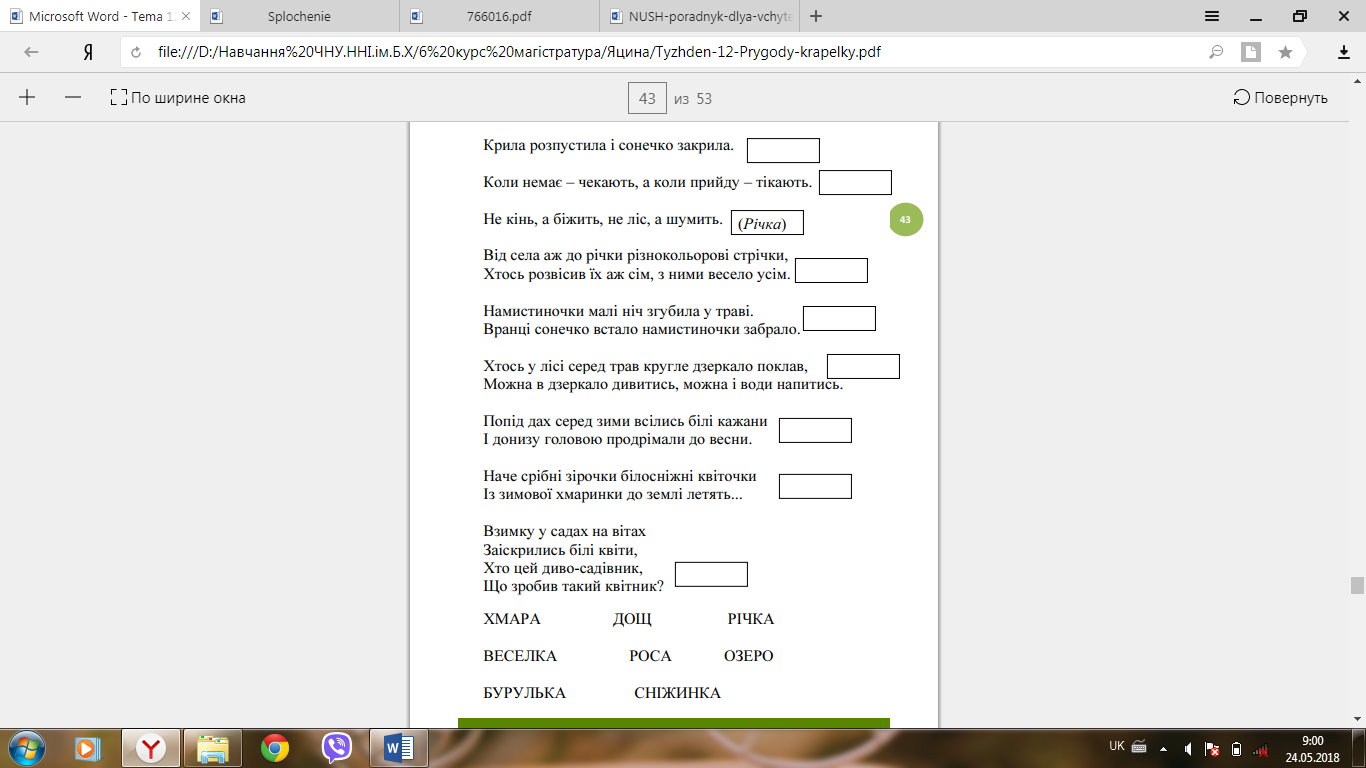 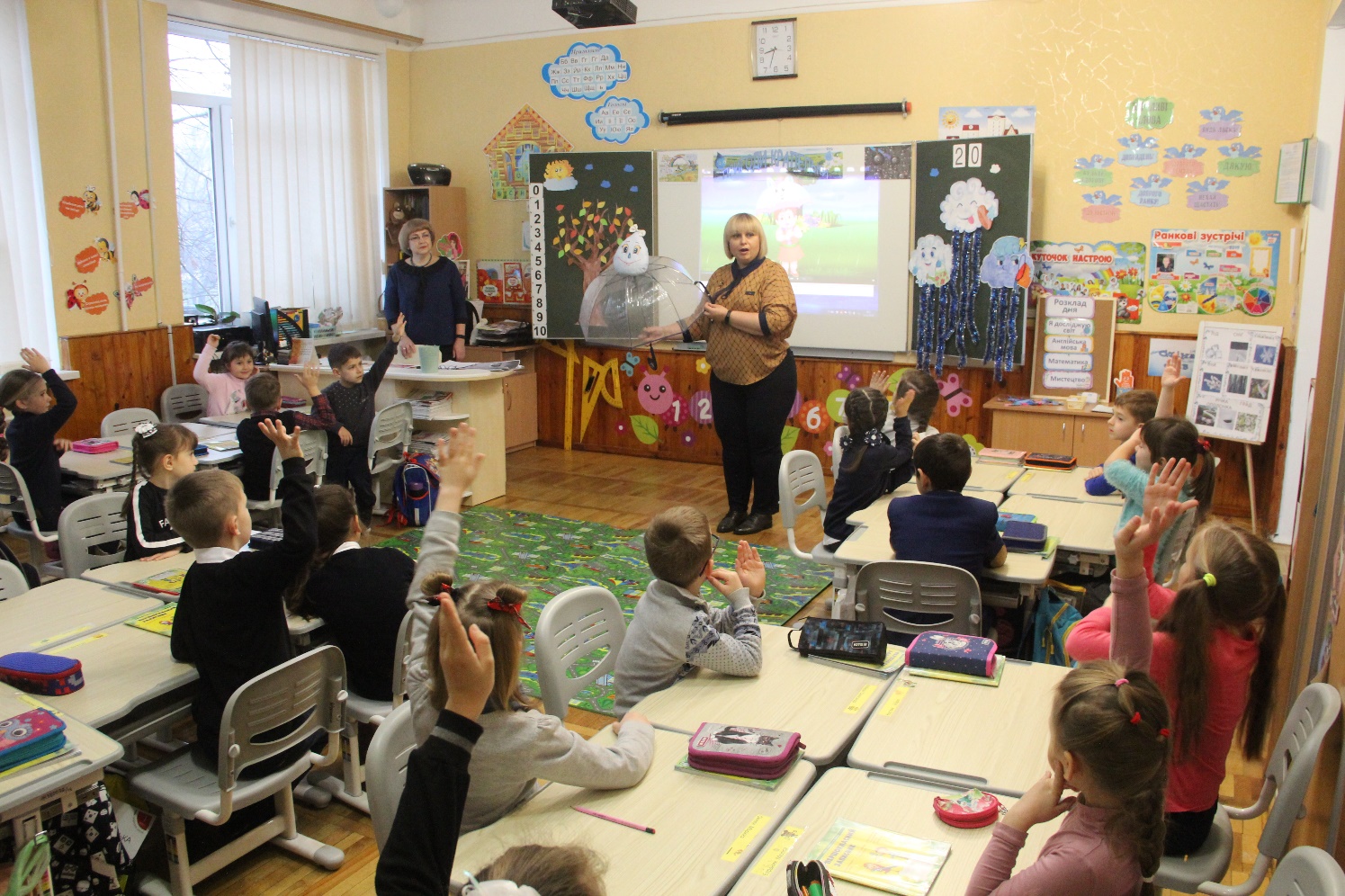 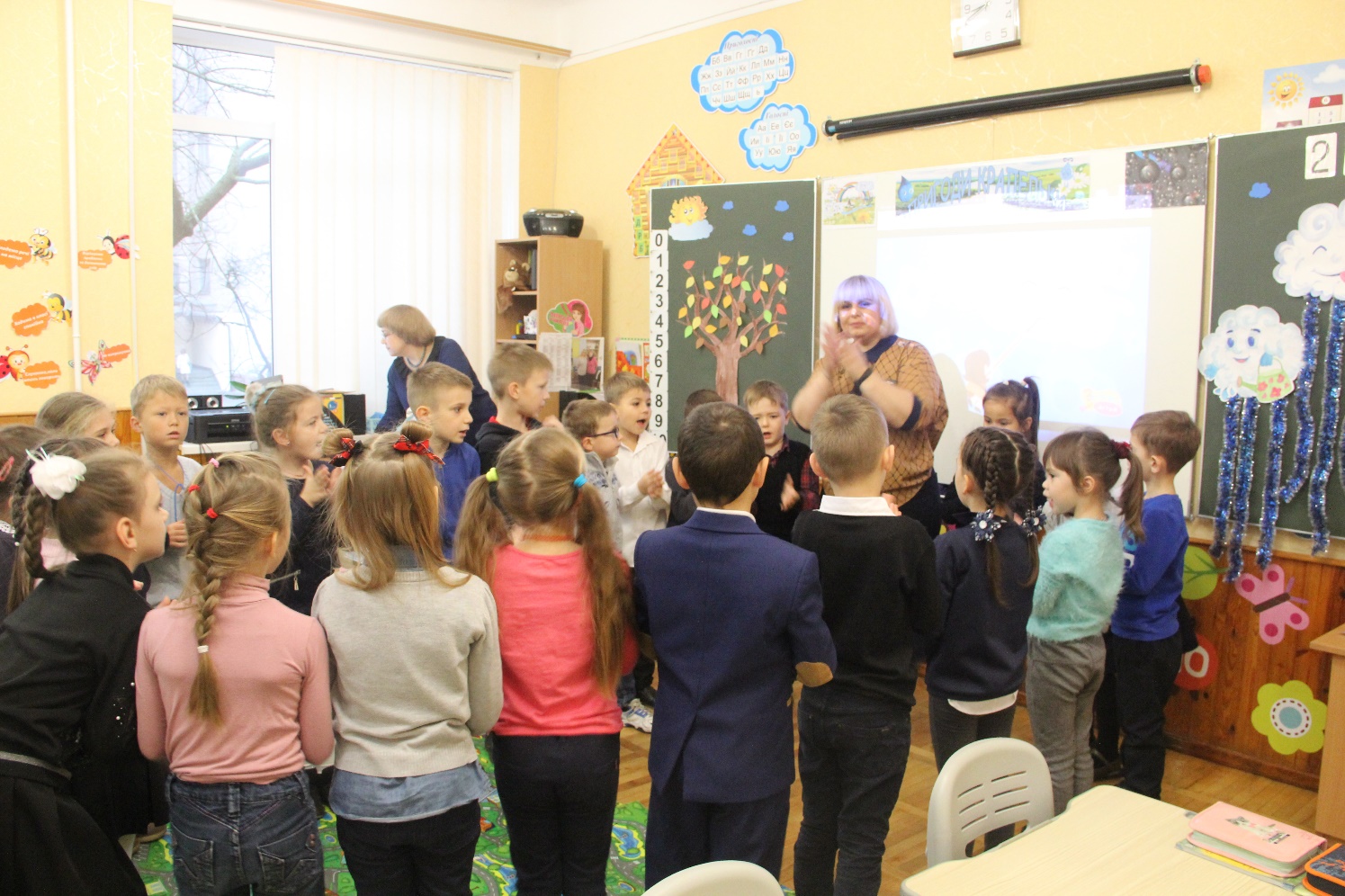 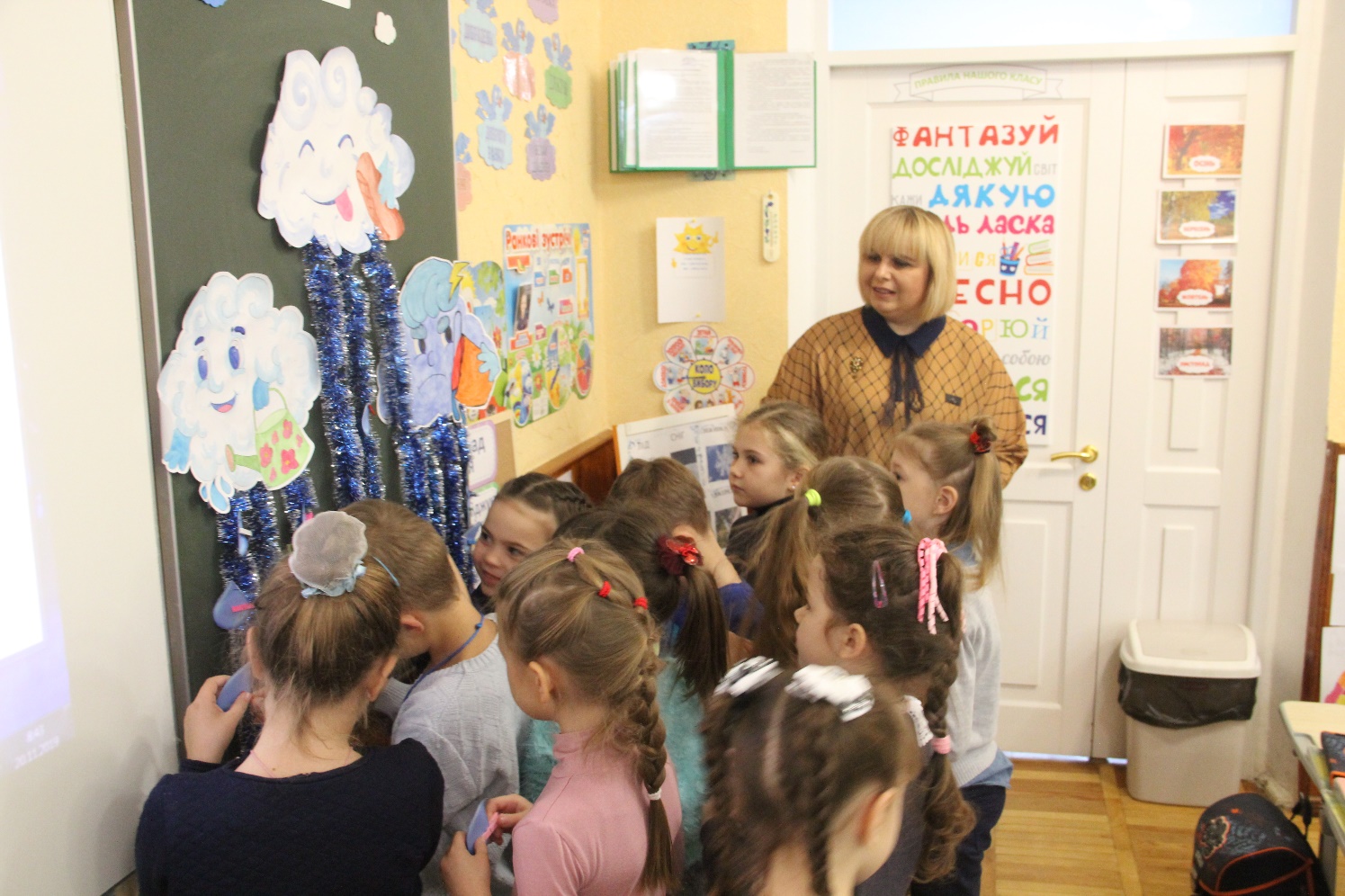 № з/пПриклади навчальної діяльностіОчікувані результати учінняІ.Ранкова зустріч. «Знайомство з краплиною води» Вправа «Комплімент краплині»З увагою сприймає усні репліки вчителя й однокласників (вітання, знайомство, запитання, прохання) й доречно реагує на усну інформацію Ділиться своїми почуттями та емоціями від побаченого.ІІ.Утворення рівностей на основі знання про склад числа.Утворює рівності на основі знання про склад числа 9.ІІІ.Бесіда «Вода – непосида» Сприймає монологічне висловлення (казку, вірш, розповідь про події з життя або про спостереження за чимось /кимось/ ) Використовує фактичний зміст (хто?, що?, де?, коли?) для перетворення усної інформації; Фіксує здобуту інформацію / дані словами, зображеннями, символами Встановлює відношення порядку розміщення об’єктів на площині та в просторі (вліво, вправо, вгору, вниз тощо), використовуючи математичну лексику; ІV.Вправляння у написанні великої і малої букв «ве»Позначає звук [в] буквою на письміV.Руханка «Струмочок»Застосовує рухливі ігри для розвитку фізичних якостей та під час прогулянок, екскурсій, відпочинку, задовольняючи потребу в руховій та ігровій діяльностіVI.Гра «Де сховалась краплинка?» Використовує інформацію, отриману з відомих йому та запропонованих іншими джерел (книги, фільми тощо) Представляє інформацію графічно (рисунки, схеми, таблиці)VIІ.Підведення підсумків заняттяДілиться своїми почуттями та емоціями від прослуханого та побаченого